Curriculum Vitae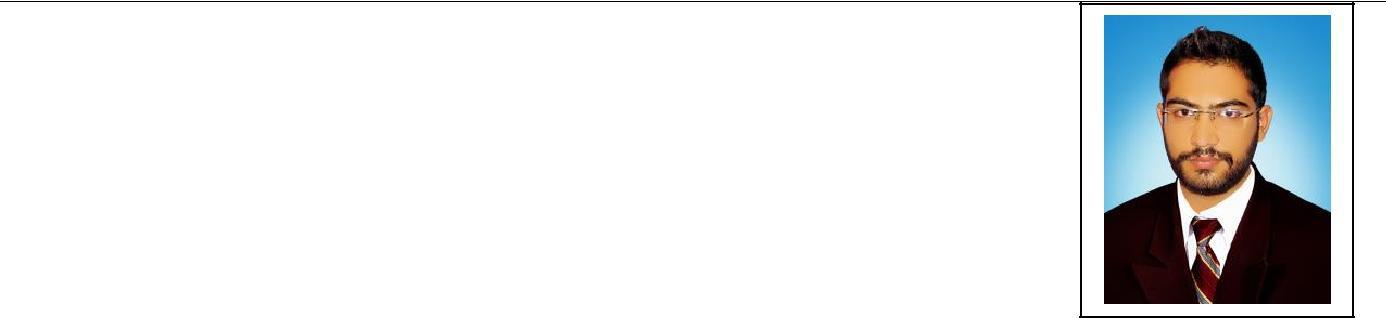 Ahmad Email: ahmad.331686@2freemail.com CAREER PURPOSEM.Com-Finance with over three years’ experience as Assistant Manager Accounts / warehouse manager in Food Industry Successfully developed and managed book keeping system for Food Express (Pvt) Limited Company (Gloria Jean’s Coffees). A team oriented, energetic, outspoken, dynamic, flexible and good communicator is looking for a challenging and creative finance position.STREGNTHSStrong computer skills with having IT as major in graduation. Command on MS Office and other accounting software’s etc.  All time top student up to master level education with having 70% results. A successful event manager and team leader and remained Chief organizer of theuniversity for five years and arranged many events.  Having strong administrative skills and remained chief proctor for five years. A good and frank communicator who has convincing skills and participated indebates, stage hosting and receptionist in events like parties, seminars etc. Having strong analytical & research skills and prepared many business plans oncommercial basis. A quick learner, adaptive personality and team builder. RELEVANT PROFESSIONAL EXPERIENCEACCOUNTANT, EMINENT GENERAL TRADING LLC, Abu Dhabi UAE (21ST June 2015 till)Prepares asset, liability, and capital account entries by compiling and analyzing account information.Summarizes current financial status by collecting information; preparing balance sheet, profit and loss statement, and other reports.Substantiates financial transactions by auditing documents.Maintains accounting controls by preparing and recommending policies and procedures.Guides accounting clerical staff by coordinating activities and answering questions.Reconciles financial discrepancies by collecting and analyzing account information.Prepares payments by verifying documentation, and requesting disbursements.Prepare, operate and update Document Control Procedures in line with theCompany’s Document Management System.Ensure proper document control support is given to each project.Produce and maintain Document Progress Reports to Project Managers.Ensure  all  documentation  provided  is  as  per  Client  quality  formattingrequirements. Formatting may include correcting templates, fonts and style, pagination and numbering and other activities that may be required to achieve a client’s documentation requirements.Create Document Control and correspondence folders for individual projects.ASSISTANT ACCOUNTS AND WAREHOUSE MANAGER, Gloria Jean’s Coffees KohsarIslamabad, PAKISTAN. Worked as finance/warehouse manager at Gloria Jean’s Coffees from December,  2013 to May 2015. (Australian Chain of Coffees parlors) Responsible for all finance and admin related activities, like taxation, reporting,Was responsible for reconciliation of three large bank accounts and five sub-contractors’ bank accounts. Responsible to deal all kind of Account Payables and Accounts Receivables of the Company.Safeguards warehouse operations and contents by establishing and monitoring security procedures and protocols.	Controls inventory levels by conducting physical counts; reconciling with datastorage systemMaintained  a  good  relationship  with  suppliers,  customers  and  out  sourcingcompanies, and ensured the timely availability of stock by coordinating with the operations manager. Responsible for supervising stock in, stock out, stock returned, maintaining all its records, projecting the needs and planning for timely imports and local purchase ofPhysical inspection and safety measures, as some imported materials needs special	care for storage. 	Ensuring that first in first out method is followed as food products are perishable. GENERAL ACCOUNTANT, Qasteer International Construction Company, Peshawar PakistanWorked as a finance/warehouse manager from 1st Jun, 2011 up to 31st August,2012 with Qasteer Construction Company Project of OGDCL Pakistan. (15 months) Established and maintained an effective system for analyzing and reporting onoperating. Prepared revenue forecasts, budgets periodic financial statements.  Successfully developed and implemented accounting system. Successfully managed warehouse and performed all related activities like goods in,Helped the internal auditors as well as participated in external audits. Maintained cash books, ledgers, and credit registers. Worked in Loan selling e.g. Gold loan, “President Rozgar Scheme” etc.Compiled a report on the whole bank activities and departments.ADDITIONAL PROFESSIONAL SKILLSEVENT ORGANIZERSuccessfully organized many events like seminars, workshops, parties etc. ADMINISTRATION/MANAGEMENTHaving strong administrative skills and leadership qualities. COMMUNICATION SKILLSHaving strong verbal, written and intrapersonal communication skills  KNOWLEDGE OF VISA PROCESSING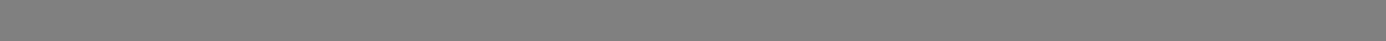 ACADEMIC QUALIFICATIONSFrom Govt. High School Toru, Board of intermediate and Secondary Education Mardan, Pakistan. Stood 3rd in School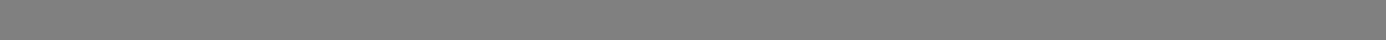 LANGUAGES KNOWNEnglish 2) Urdu excellent 3) Punjabi 4) Pashto excellentREFERENCESReference will be providing on demand.budgeting and estimates etc. stock. 3) MNAGEMENT EXECUTIVE, Synergy Business Consultants PAKISTAN. (Dec 2012 to Nov 2013) Assist finance assistants in financial transaction & book keeping of the project  Prepare project budgets and financial reports.  Perform internal audits and ensure end of project accounts are produced on time.  Prepare Business Feasibility Reposts and Business Development reports.  Providing Loans to Customers from Micro Finance institutions.  Providing Services regarding Company incorporation and other Services of Security Providing Services regarding Company incorporation and other Services of Securityand Exchange Commission of Pakistan goods out, goods returned, maintaining its proper record, physical stock inspection,goods out, goods returned, maintaining its proper record, physical stock inspection,managing the labors and other related employees.  Maintained a good relationship with suppliers, customers and out sourcing Maintained a good relationship with suppliers, customers and out sourcing Maintained a good relationship with suppliers, customers and out sourcing Maintained a good relationship with suppliers, customers and out sourcingcompanies, and ensured the timely availability of stock. INTERNSHIP IN NATIONAL BANK OF PAKISTAN (NBP)(07-2008 to 09-2010) Worked at remittances, operations, customer care, cash departments.  Worked at remittances, operations, customer care, cash departments. 1)Master of Commerce (M.Com-Finance)(2012)Obtain 1005 marks out of 1400 and Stood 3rd in Abdul Wali Khan University Mardan PakistanObtain 1005 marks out of 1400 and Stood 3rd in Abdul Wali Khan University Mardan Pakistan2)Bachelor of Commerce (B.Com-(IT))(2010)From Govt. College of Management Sciences Mardan, University of Peshawar PakistanFrom Govt. College of Management Sciences Mardan, University of Peshawar Pakistan3)Diploma in Commerce (D.com-(Accounts))(2008)From Govt. College of Management Sciences Mardan, Board of technical EducationFrom Govt. College of Management Sciences Mardan, Board of technical EducationPeshawar, Pakistan4)Secondary School Certificate (Matriculation-(Science))(2006)